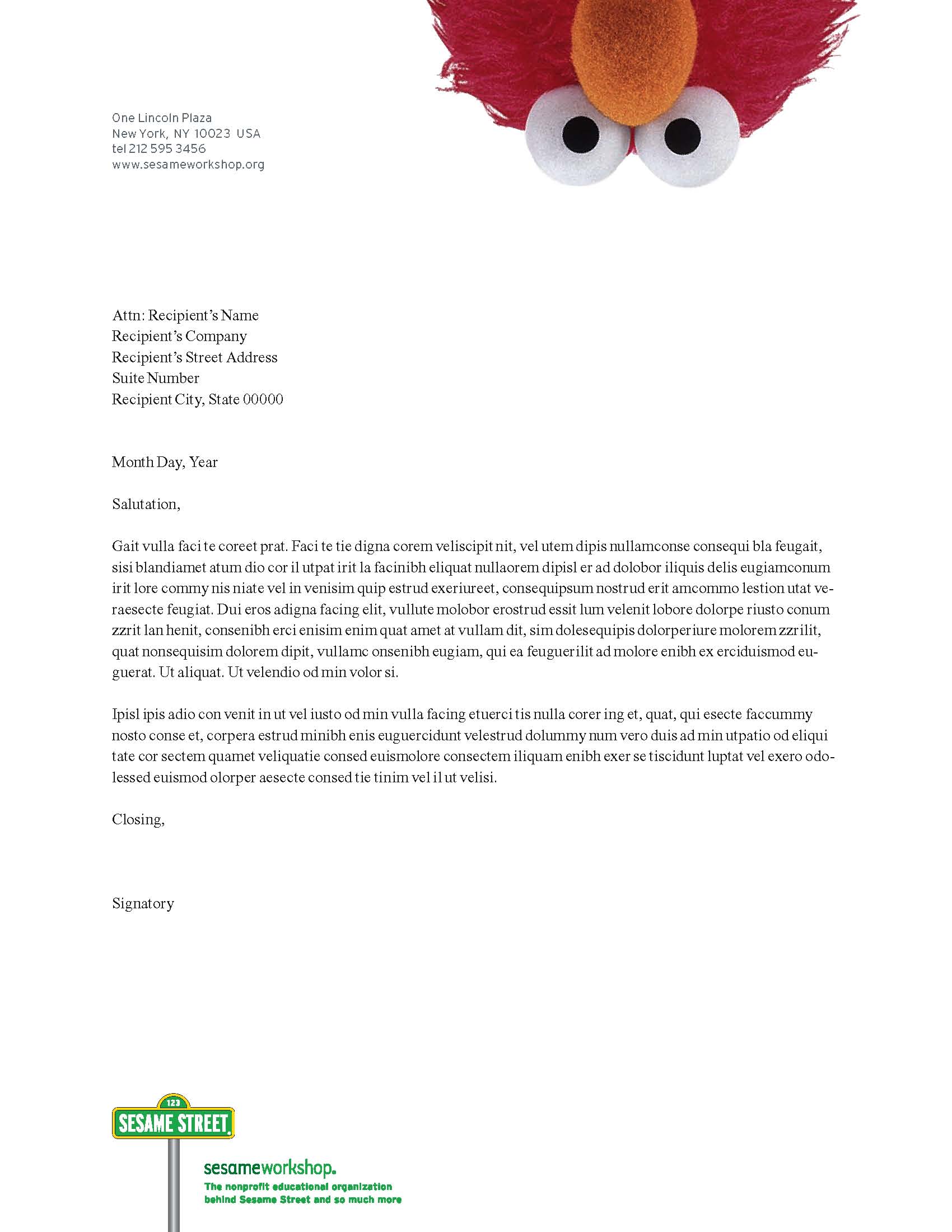 TESOL/EFL Curriculum Assistant Project: Sesame English 2.0Department: Special ProjectsJob DescriptionThis position requires an energetic and creative language educator with an interest in applying a background in TESOL/EFL to the development of a multi-media English language-learning project. This position will support the planning and production of Sesame Street English. Sesame Street English is an English-language-learning educational initiative of Sesame Workshop, the non-profit organization behind Sesame Street and other educational media for children. This is a part-time position with the possibility of turning into full-time employment based in New York, New York.ResponsibilitiesEducational Content Development:  Assist with the development of the project’s Statement of Educational Objectives, Scope and Sequence and related curriculum materialsAssist with the development of all educational content for the project Review lesson plans and help with all educational documentation for materialsHelp with research on TOEFL Primary and Junior tests and aligning SSE content with TOEFL testingAssist with administrative aspects of content development for Sesame Street EnglishQualificationsGraduated from or Enrolled in an Advanced degree program in TESOL/EFL/ESLExcellent organizational, written and verbal communication skillsExperience developing educational products or translating educational goals for applied usesExpertise in language learning, bi-literacy/bilingualism, linguistics or English-language-learning for young childrenExperience working with children Experience in curriculum developmentTeam player Ability to work under tight timelinesNative English required; fluency and literacy in at least one other language (Japanese, Mandarin, etc.) highly desirable Teaching experience in China, Korea and/or Japan preferredFacility with basic software (PowerPoint, Microsoft Word, Excel) requiredFacility with interactive media such as apps, games, remote learning preferredKnowledge in HTML and LMS is preferredThe TESOL/EFL Curriculum Assistant position is part-time, with flexibility for afternoons/evenings to accommodate academic schedules.  Candidates must be able to start immediately at the end of February or the beginning of March 2015.  If interested, please contact Samantha Seid with a cover letter and resume at samantha.seid@sesame.org.  Due to the high volume of applications, we are unable to notify unsuccessful candidates.